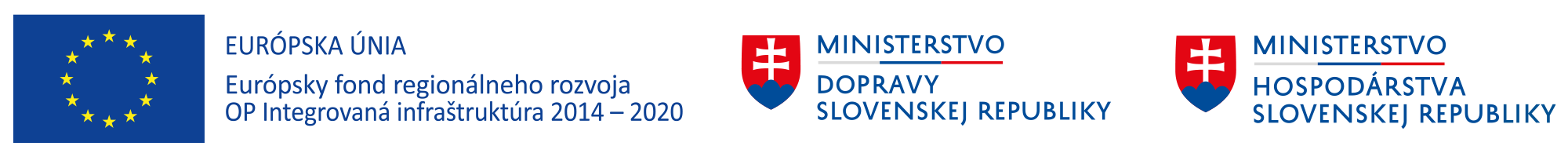 VÝZVA NA PREDKLADANIE ŽIADOSTÍ O POSKYTNUTIE NEFINANČNEJ POMOCI V RÁMCI NÁRODNÉHO PROJEKTU PODPORA INTERNACIONALIZÁCIE MSP V SÚLADE S KOMPONENTOM 7 PÍSMENO C)SCHÉMY NA PODPORU MALÉHO A STREDNÉHO PODNIKANIA V SR  (SCHÉMA POMOCI DE MINIMIS)V rámci tejto výzvy je podnikateľom poskytovaná nefinančná pomoc vo forme dlhodobého individuálneho odborného projektového poradenstva s cieľom vypracovania projektovej dokumentácie pre potreby zapojenia sa mikro, malých a stredných podnikov (ďalej len „MSP“) do komunitárnych programov EÚChceli by ste získať expertné poradenstvo v rámci komunitárnych programov EÚ? Máte vypracovaný alebo plánujete vypracovať projektový zámer, ale nie ste si istý, či má potenciál uspieť? Obráťte sa na nás a získajte dlhodobé individuálne odborné projektové poradenstvo s cieľom vypracovania projektovej dokumentácie pre potreby zapojenia sa MSP do komunitárnych programov EÚ, ktoré Vám zvýši šancu preraziť.Slovak Business Agency ako vykonávateľ (ďalej len „Vykonávateľ“) Schémy na podporu malého a stredného podnikania v SR (schéma pomoci de minimis) zverejnenej v Obchodnom vestníku 166/2017 dňa 30. 08. 2017 v úplnom znení(ďalej len „Schéma“), vyhlasuje v mene Ministerstva hospodárstva Slovenskej republiky ako poskytovateľa pomoci Výzvu na predkladanie žiadostí o poskytnutie nefinančnej pomoci v rámci Národného projektu Podpora internacionalizácie MSP v súlade s komponentom 7 písmeno c) Schémy na podporu malého a stredného podnikania v SR (Schéma pomoci de minimis), poskytovanú v rámci implementácie Národného projektu Podpora internacionalizácie MSP, Prioritná os 11, Operačný program Integrovaná infraštruktúra, kód ITMS2014+ 313031H810 (ďalej len „Projekt“), vo forme dlhodobého individuálneho odborného projektového poradenstva s cieľom vypracovania projektovej dokumentácie pre potreby zapojenia sa MSP do komunitárnych programov EÚ ( ďalej len „Výzva“). Projekt je realizovaný prostredníctvom Operačného programu Integrovaná infraštruktúra a vytvára ucelený systém komplexnej podpory vzniku, a rozvoja potenciálnych a existujúcich MSP v Slovenskej republike.V rámci tejto Výzvy ponúkame fyzickým osobám – podnikateľom a právnickým  osobám – podnikateľom, spadajúcim do kategórie MSP bez ich spolufinancovania, možnosť získať pomoc realizovanú v podobe:maximálne 80 (slovom: osemdesiatich) hodín dlhodobého individuálneho odborného projektového poradenstva s cieľom vypracovania projektovej dokumentácie pre potreby zapojenia sa MSP do komunitárnych programov EÚ alebo;maximálne 40 (slovom: štyridsiatich) hodín dlhodobého individuálneho odborného projektového poradenstva s cieľom vypracovania projektovej dokumentácie pre potreby zapojenia sa do komunitárneho programu EÚ Horizont 2020 (ďalej len „Horizont 2020“) prostredníctvom kaskádového financovania alebo;maximálne 40 (slovom: štyridsiatich) hodín dlhodobého individuálneho odborného projektového poradenstva s cieľom vypracovania projektovej dokumentácie pre potreby zapojenia sa do komunitárneho programu EÚ Horizont Európa - EIC Accelerator Stage 2 (ďalej len „EIC Accelerator Stage 2“) alebo;maximálne 80 (slovom: osemdesiatich) hodín dlhodobého individuálneho odborného projektového poradenstva s cieľom vypracovania projektovej dokumentácie pre potreby zapojenia sa MSP do komunitárneho programu EÚ Horizont Európa - EIC Accelerator (ďalej len „EIC Accelerator“) rozdelených do 2 (slovom: dvoch) cyklov čerpania konzultačných hodín.Do Výzvy je možné zapojiť sa podaním Žiadosti o poskytnutie nefinančnej pomoci v rámci Národného projektu Podpora internacionalizácie MSP, v súlade s komponentom 7 písmeno c) Schémy na podporu malého a stredného podnikania v SR (schéma pomoci de minimis) (ďalej len „Žiadosť“), a to podľa podmienok uvedených v tejto Výzve.Výzva je určená pre žiadateľa, ktorý:je právnickou osobou alebo fyzickou osobou, ktorá je podnikateľom v zmysle ustanovenia§ 2 ods. 2 písm. a), b), c) zákona č. 513/1991 Zb. Obchodný zákonník v znení neskorších predpisov, založenou a existujúcou podľa práva Slovenskej republiky;spĺňa definíciu MSP;je podnikom podľa článku 107 ods. 1 Zmluvy o fungovaní Európskej únie, pričom podnikom v zmysle uvedeného je každý subjekt vykonávajúci hospodársku činnosť bez ohľadu na svoje právne postavenie a spôsob financovania;má sídlo alebo miesto podnikania v ktoromkoľvek samosprávnom kraji Slovenskej republiky s výnimkou Bratislavského samosprávneho kraja;spĺňa uvedenú podmienku: „Celková výška pomoci de minimis jedinému podniku nesmie presiahnuť 200 000 EUR v priebehu obdobia 3 (troch) fiškálnych rokov a to aj od iných poskytovateľov, alebo v rámci iných schém pomoci de minimis. Celková výška pomoci prijímateľovi vykonávajúcemu cestnú nákladnú dopravu v prenájme alebo za úhradu nesmie presiahnuť 100 000 EUR, v priebehu obdobia 3 (troch) fiškálnych rokov, pričom táto pomoc sa nesmie použiť na nákup vozidiel cestnej nákladnej dopravy.“ (Článok K, bod 3. Schémy; Príloha č. 3 Schémy - Prehľad prijatej pomoci de minimis za posledné 3 roky);(ďalej len „Žiadateľ“).Čo získate? Čo získate? Dlhodobé individuálne odborné projektové poradenstvo s cieľom vypracovania projektovej dokumentácie v rozsahu:maximálne 80 (slovom: osemdesiat) konzultačných hodín v prípade zapojenia sa Žiadateľa do komunitárnych programov EÚ;maximálne 40 (slovom: štyridsať) konzultačných hodín v prípade zapojenia sa Žiadateľa do Horizont 2020 prostredníctvom kaskádového financovania;maximálne 40 (slovom: štyridsať) konzultačných hodín v prípade zapojenia sa Žiadateľa do EIC Accelerator Stage 2;maximálne 80 (slovom: osemdesiat) konzultačných hodín v prípade zapojenia sa Žiadateľa do EIC Accelerator rozdelených do 2 (slovom: dvoch) cyklov čerpania konzultačných hodín.Poradenstvo budete môcť bezodplatne čerpať v priebehu 6 (slovom: šiestich) mesiacov odo dňa nadobudnutia účinnosti Zmluvy o poskytnutí pomoci formou dlhodobého individuálneho odborného projektového poradenstva s cieľom vypracovania projektovej dokumentácie pre potreby zapojenia sa do komunitárnych programov EÚ (ďalej len „Zmluva“), pokiaľ vykonávateľ neurčí inak. Koľko Vás to bude stáť?Vykonávateľ hradí všetky výdavky na poskytnuté dlhodobé individuálne odborné projektové poradenstvo s cieľom vypracovania projektovej dokumentácie formou konzultácií v rozsahu:maximálne 80 (slovom: osemdesiat) konzultačných hodín v prípade zapojenia sa Žiadateľa do komunitárnych programov EÚ;maximálne 40 (slovom: štyridsať) konzultačných hodín v prípade zapojenia sa Žiadateľa do Horizont 2020 prostredníctvom kaskádového financovania;maximálne 40 (slovom: štyridsať) konzultačných hodín v prípade zapojenia sa Žiadateľa do EIC Accelerator Stage 2;maximálne 80 (slovom: osemdesiat) konzultačných hodín v prípade zapojenia sa Žiadateľa do EIC Accelerator rozdelených do 2 (slovom: dvoch) cyklov čerpania konzultačných hodín;na jedného úspešného Žiadateľa počas celého trvania Schémy.Žiadateľ sa dňom nadobudnutia účinnosti Zmluvy stáva prijímateľom pomoci de minimis (ďalej len „Prijímateľ“), pričom za deň poskytnutia pomoci sa považuje deň nadobudnutia účinnosti Zmluvy. Ďalšie informácie o povinnostiach pre MSP súvisiacich s pomocou de minimis nájdete na webovej stránke NPC a Vykonávateľa.Čo je potrebné urobiť pre získanie pomoci?Registrácia a podanie Žiadosti:Čerpaniu služby predchádza registrácia MSP do Národného podnikateľského centra (ďalej len„NPC“) ako budúceho oprávneného klienta NPC pre celé trvanie Projektu.Ak Žiadateľ ešte nie je registrovaným klientom, musí sa najskôr registrovať cez Registračný formulár, obsahujúci rad povinných a nepovinných polí a vyhlásení, ktoré MSP vypĺňa pravdivo. Link na registráciu sa nachádza pod každou zverejnenou Výzvou.Po vyplnení a odoslaní Registračného formulára bude Žiadateľovi doručený na e-mail, ktorý zadal pri registrácii, aktivačný link. Kliknutím na aktivačný link sa Žiadateľ môže automaticky začať prihlasovať na konkrétne služby. Dokument Registrácia príde Žiadateľovi na zadaný e-mail až po prihlásení sa na prvú službu.Následné podanie Žiadosti prebieha prostredníctvom kliknutia na tlačidlo Prihlásenie, ktoré sa nachádza pod konkrétnou Výzvou.Po vyplnení Žiadosti príde  na e-mail, ktorý zadal pri Registrácii, v PDF vygenerovaný dokument Žiadosť. Pokiaľ Žiadateľ  žiada o prvú službu, na e-mail mu príde okrem Žiadosti aj Registrácia. Po podaní ďalších žiadostí o iné služby budú Žiadateľom na e-mail doručené už iba vygenerované samotné žiadosti.Povinnou a neoddeliteľnou súčasťou Registrácie a podania Žiadosti sú prílohy Vyhlásenie na kvalifikovanie sa ako MSP (resp. Čestné vyhlásenie) a Test podniku v ťažkostiach. Dokumenty sú dostupné na webovej stránke www.npc.sk v sekcii Dokumenty.Ďalšou povinnou a neoddeliteľnou súčasťou Žiadosti je Projektový zámer MSP, ktorý má Žiadateľ precízne vyplniť, pretože aj na základe neho bude Komisia Žiadateľov hodnotiť.Pokiaľ Žiadosť nebude úplná, Žiadateľ bude e-mailom dožiadaný na jej doplnenie, a to v lehote do 5 (slovom: piatich) pracovných dní od vyzvania. V prípade, že Žiadateľ nedoplní Žiadosť, táto bude na základe nesplnených kritérií formálnej kontroly vyradená z ďalšieho výberového procesu. V takomto prípade má Žiadateľ možnosť podať novú Žiadosť o poskytnutie pomoci v ďalšej výzve.Registračný formulár, Žiadosť, Vyhlásenie na kvalifikovanie sa ako MSP (Čestné vyhlásenie), Test podniku v ťažkostiach a Projektový zámer MSP je potrebné vytlačiť, podpísať (modrým perom) štatutárnym zástupcom a doručiť poštou na adresu príslušného Trade Pointu alebo osobne. Viac informácií o službách poskytovaných v rámci komponentu 7 písmeno c) Schémy dlhodobé individuálne odborné projektové poradenstvo s cieľom zapojenia sa MSP do komunitárnych programov EÚ nájdete v Implementačnom manuáli na webovej stránke NPC.Žiadosť je záväzná, preto ju vyplňte dôsledne a úplne. Iba kompletná Žiadosť spĺňajúca kritéria formálnej kontroly  sa  vo  výberovom  procese  predkladá  výberovej  komisii  (ďalej len „Komisia“).Ako bude prebiehať hodnotenie a výber žiadateľov?výber a hodnotenie Žiadateľov bude realizované na základe posúdenia oprávnenosti Žiadateľov podľa podmienok Schémy a na základe formálnych a vecných kritérií,hodnotenie prebehne v dvojkolovom hodnotiacom procese:Prvé kolo - formálna kontrola povereného pracovníkaKritériá:dátum prijatia Žiadosti,kompletnosť Žiadosti a prílohoprávnenosť Žiadateľa.Druhé kolo – vyhodnotenie Žiadosti Komisiou. Kritériá:kvalita a spracovanie Žiadosti a jej relevantnosť podania vo vzťahu k ponúkanej službe,kvalita a spracovanie Projektového zámeru a jeho výpovednej hodnoty,očakávaný prínos poradenstva pre Žiadateľa,hodnotenie produktu/služby,hodnotenie internacionalizačného potenciálu.výsledky hodnotenia budú Žiadateľom oznámené písomne/elektronicky do 10 (slovom: desiatich) pracovných dní od zasadnutia Komisie. Žiadateľ berie na vedomie, že na poskytnutie pomoci nie je právny nárok; zoznam úspešných Žiadateľov bude do 30 (slovom: tridsiatich) dní od zasadnutia Komisie zverejnený na webovej stránke Vykonávateľa;Vykonávateľ uzavrie s úspešnými Žiadateľmi Zmluvu. Po nadobudnutí účinnosti Zmluvy bude môcť úspešný Žiadateľ začať čerpať poskytovanú pomoc.Žiadateľ je povinný poskytovať Vykonávateľovi súčinnosť aj po schválení Žiadosti. Vykonávateľ si vyhradzuje právo Zmluvu so Žiadateľom neuzatvoriť, ak predmetná súčinnosť nie je zo strany Žiadateľa poskytnutá a/alebo ak Žiadateľ nepristúpi k podpisu Zmluvy do 2 slovom: dvoch) mesiacov od schválenia Žiadosti.Aký je proces poskytovania služby?pridelený pracovník Trade Pointu  kontaktuje úspešného Žiadateľa z dôvodu podpisu Zmluvy a výberu experta – konzultanta (ďalej len „Expert“), ktorý zabezpečí poskytnutie dlhodobého individuálneho odborného projektového poradenstva s cieľom zapojenia sa MSP do komunitárnych programov EÚ;dlhodobé individuálne odborné projektové poradenstvo s cieľom vypracovania projektovej dokumentácie pre potreby zapojenia sa MSP do komunitárnych programov EÚ môže prebiehať prezenčnou formou (priestory Prijímateľa alebo Experta) alebo elektronickou formou (napr. e-mail, Messenger, Skype);prvá konzultácia v rámci čerpania konzultačných hodín sa koná v priestoroch Prijímateľa alebo v priestoroch Experta, prípadne elektronickou formou (napr. e-mail, Skype, Messenger);pridelený pracovník Trade Pointu zorganizuje konzultáciu Prijímateľa s príslušným Expertom, pričom si dohodnú miesto a čas konzultácie; frekvencia ďalších konzultačných hodín/stretnutí v rozsahu:maximálne 80 (slovom: osemdesiat) konzultačných hodín v prípade zapojenia sa Žiadateľa do komunitárnych programov EÚ;maximálne 40 (slovom: štyridsať) konzultačných hodín v prípade zapojenia sa Žiadateľa do Horizont 2020 prostredníctvom kaskádového financovania;maximálne 80 (slovom: osemdesiat) konzultačných hodín v prípade zapojenia sa Žiadateľa do EIC Accelerator rozdelených do 2 (slovom: dvoch) cyklov čerpania konzultačných hodín;(vrátane prvej konzultácie) v priebehu 6 (slovom: šiestich) mesiacov odo dňa nadobudnutia účinnosti Zmluvy, bude následne prebiehať podľa dohody zainteresovaných strán, s predošlým odsúhlasením povereného pracovníka Vykonávateľa;V prípade EIC Accelerator prvý cyklus čerpania maximálne 40 (slovom: štyridsiatich) konzultačných hodín prebieha za účelom podania príslušnej projektovej dokumentácie (ďalej len „Prihláška 1“) do 1. (slovom: prvého) kola posudzovania Prihlášky 1 Európskou komisiou do EIC Accelerator. V prípade úspešného stanoviska zo strany Európskej komisie, Prijímateľ postupuje do 2. (slovom: druhého) cyklu čerpania konzultačných hodín za účelom podania príslušnej projektovej dokumentácie (ďalej len „Prihláška 2“) do 2. (slovom: druhého) kola posudzovania Prihlášky 2 Európskou komisiou do EIC Accelerator. Do druhého cyklu čerpania 40 (slovom: štyridsiatich) konzultačných hodín   je   Prijímateľ   oprávnený   postúpiť   výlučne   v prípade,   ak posudzovanie Prihlášky 1 Európskou komisiou v 1. (slovom: prvom) kole bolo úspešné. V prípade, ak posudzovanie Prihlášky 1 Európskou komisiou v 1. (slovom: prvom) kole nebolo úspešné, Prijímateľ do 2. (slovom: druhého) cyklu čerpania konzultačných hodín nepostupuje.za Prijímateľa vystupuje štatutárny orgán/poverený zástupca; v mene Prijímateľa sa môžu dlhodobého odborného projektového poradenstva s cieľom vypracovania projektovej dokumentácie pre potreby zapojenia sa MSP do komunitárnych programov EÚ, zúčastniť maximálne 3 (slovom: traja) poverení zástupcovia; poverenými zástupcami môžu byť osoby v pracovno - právnom vzťahu k Prijímateľovi a/alebo fyzické osoby, ktoré majú majetkovú účasť k Prijímateľovi a/alebo osoby, ktoré sú členmi štatutárneho orgánu Prijímateľa, resp. prokuristom Prijímateľa;po každej konzultácii Expert a zúčastnení poverení zástupcovia na hárku Konzultačný list (ďalej len „Konzultačný list“) potvrdia svojím podpisom priebeh konzultácie – dátum, trvanie a stručný obsah; takto vyplnený Konzultačný list zašle Expert na mesačnej báze, spolu aj s mesačným výkazom práce určenému pracovníkovi Trade Pointu;v prípade elektronickej konzultácie, uskutočnenie konzultácie do Konzultačného listu zapíše Expert; následne na mesačnej báze doloží poverenému pracovníkovi aj dôkazové záznamy o jej uskutočnení (napr. e-maily, záznam z chatu a pod).;v  prípade mimoriadnej situácie (napr. vypuknutie pandémie), ktorej následkom sa poverený zástupca Prijímateľa a Expert nemôžu osobne stretnúť pri podpise Konzultačných listov, bude akceptovaný nasledujúci postup: Prijímateľ a Expert si e-mailom odsúhlasia znenie Konzultačného listu, ktoré podpíše každá strana samostatne. Výsledkom budú 2 (slovom: dva) podpísané originály, 1 (slovom: jeden) originál bude obsahovať podpis štatutárneho orgánu/povereného zástupcu Prijímateľa a druhý podpis Experta;. Mimoriadna situácia, jej trvanie a doplňujúce informácie budú ohlásené poverenou osobou.Prijímateľ je povinný do 14 (slovom: štrnástich) kalendárnych dní od podania prihlášky, zdokladovať podanie žiadosti v elektronickej alebo písomnej forme.Termín uzavretia Výzvy:Žiadosti je možné podávať priebežne až do uzatvorenia Výzvy, resp. do vyčerpania stanoveného rozpočtu v zmysle Schémy. O takejto skutočnosti bude verejnosť informovaná na webovej stránke Vykonávateľa. Ostatné podmienky:Prijímateľom nemôže byť podnik, voči ktorému sa uplatňuje vrátenie štátnej pomoci na základe rozhodnutia Európskej komisie, v ktorom bola táto štátna pomoc označená za neoprávnenú a nezlučiteľnú s vnútorným trhom;Prijímateľom nemôže byť podnik, ktorý bol právoplatne odsúdený v zmysle zákona č. 91/2016 Z. z. o trestnej zodpovednosti právnických osôb a o zmene a doplnení niektorých zákonov v znení neskorších predpisov;Prijímateľom nemôže byť podnik, ktorý je dlžníkom voči štátu (daňové odvody, poistné na dôchodkové zabezpečenie, nemocenské poistenie, zdravotné poistenie a príspevok na poistenie v nezamestnanosti); Prijímateľom nemôže byť podnik, proti ktorému je vedené konkurzné konanie, je v konkurze, v likvidácii, v reštrukturalizácii a bol proti Prijímateľovi zamietnutý návrh na vyhlásenie konkurzu pre nedostatok majetku;Prijímateľom nemôže byť podnik, proti ktorému je vedený výkon rozhodnutia (napr. podľa zákona č. 233/1995 Z. z. o súdnych exekútoroch a exekučnej činnosti (Exekučný poriadok) a o zmene a doplnení ďalších zákonov, zákona č. 563/2009 Z. z. o správe daní (daňový poriadok) a o zmene a doplnení niektorých zákonov);Prijímateľom nemôže byť podnik, ktorý nemá vysporiadané finančné vzťahy so štátnym rozpočtom;Prijímateľom nemôže byť podnik patriaci do skupiny podnikov, ktoré sú považované za jediný podnik podľa článku 2 ods. 2 nariadenia Komisie č. 1407/2013 z 18. decembra 2013 o uplatňovaní článkov 107 a 108 Zmluvy o fungovaní EÚ na pomoc de minimis Ú. v. EÚ L 352, 24.12.2013, s. 1-8; v opačnom prípade je Prijímateľ povinný predložiť údaje o prijatej pomoci de minimis za všetkých členov skupiny podnikov, ktoré s podnikom tvoria jediný podnik;Prijímateľom nemôže byť podnik v ťažkostiach v súlade s usmerneniami o štátnej pomoci na záchranu a reštrukturalizáciu nefinančných podnikov v ťažkostiach (2014/C 249/01); Prijímateľom nemôže byť podnik, ktorý porušil zákaz nelegálnej práce a nelegálneho zamestnávania v predchádzajúcich 3 rokoch;Prijímateľom nemôže byť osoba oprávnená vykonávať podnikateľskú činnosť, ktorá bol/a právoplatne odsúdený/á za trestný čin hospodársky, trestný čin proti majetku alebo iný trestný čin spáchaný úmyselne, ktorého skutková podstata súvisí s predmetom podnikania, resp. že sa na neho/ňu hľadí, akoby bol/a odsúdený/á v zmysle ustanovenia § 92 a/alebo ustanovenia § 93 zákona č. 300/2005 Z. z. Trestný zákon v znení neskorších predpisov; Prijímateľom nemôže byť štatutárny orgán/člen štatutárneho orgánu právnickej osoby, ktorý bol/a právoplatne odsúdený/á za trestný čin hospodársky, trestný čin proti majetku alebo iný trestný čin spáchaný úmyselne, ktorého skutková podstata súvisí s predmetom podnikania, resp. že sa na neho/ňu hľadí, akoby bol/a odsúdený/á v zmysle ustanovenia § 92 a/alebo ustanovenia § 93 zákona č. 300/2005 Z. z. Trestný zákon v znení neskorších predpisov;Pomoc sa v zmysle tejto Výzvy nevzťahuje na Žiadateľa, ktorý je subjektom územnej samosprávy vykonávajúcim hospodársku činnosť;Prijímateľ musí spĺňať všetky podmienky podľa prílohy č. 1 Schémy;Pomoc sa vzťahuje na všetky odvetvia hospodárstva okrem sektorov vyradených z rozsahu pôsobnosti pomoci de minimis, definovaných v článku G) Schémy;Na poskytnutie pomoci v zmysle zákona č. 358/2015 Z. z. o úprave niektorých vzťahov v oblasti štátnej pomoci a minimálnej pomoci a o zmene a doplnení niektorých zákonov (zákon o štátnej pomoci) (ďalej len „Zákon o štátnej pomoci“) nie je právny nárok;Prijímateľ je povinný poskytnúť Vykonávateľovi osobné údaje štatutárneho zástupcu, kontaktnej osoby a poverených osôb v rozsahu: titul, meno, priezvisko, adresa trvalého pobytu, telefonický kontakt a e-mail. Údaje budú spracované na účel poskytnutia pomoci v zmysle Schémy de minimis na obdobie na obdobie 10 rokov od ukončenia Projektu. Ukončením Projektu sa rozumie odovzdanie poslednej Následnej monitorovacej správy. Podrobnosti o Ochrane osobných údajov nájdete na webovom sídle Vykonávateľa v sekcii Dokumenty.Ostatné podmienky ako aj ďalšie podmienky deklaruje Žiadateľ vyhláseniami bližšie uvedenými v Schéme a/alebo v Žiadosti.Projekt je financovaný z prostriedkov Európskej únie v súlade so zákonom č. 292/2014 Z. z. o príspevku poskytovanom z európskych štrukturálnych a investičných fondov a o zmene a doplnení niektorých zákonov v znení neskorších predpisov a v súlade s príslušnou riadiacou dokumentáciou upravujúcou implementáciu národných projektov realizovaných v gescii Ministerstva hospodárstva Slovenskej republiky. V rámci tejto Výzvy sa jedná o nefinančnú formu podpory, ktorá je poskytovaná v zmysle zákona č. 358/2015 Z. z. o úprave niektorých vzťahov v oblasti štátnej pomoci a minimálnej pomoci a zmene a doplnení niektorých zákonov (Zákon o štátnej pomoci).Prijímateľovi je poskytnutá pomoc de minimis. Ide o nepriamu formu pomoci, ktorá je poskytovaná vo výške 100% nákladov spojených s poskytovaním dlhodobého odborného projektového poradenstva  pre potreby zapojenia sa MSP do komunitárnych programov EÚ z prostriedkov Projektu v rámci hlavnej aktivity č. 3 a podaktivity 3.5 Zapájanie MSP do komunitárnych programov EÚ.Všetky dodatočné výdavky si hradí Žiadateľ sám. Informácie o povinnostiach MSP súvisiacich s pomocou de minimis nájdete na www.statnapomoc.sk. Projekt je realizovaný Vykonávateľom  v spolupráci so Slovenskou agentúrou pre rozvoj investícií a obchodu (SARIO). Viac o službách pre podnikateľov aj nepodnikateľov nájdete na webovej stránke NPC.Vykonávateľ  si vyhradzuje právo túto Výzvu zrušiť a/alebo zmeniť.Kontaktné údaje pre žiadateľov: Banskobystrický kraj: npint_bb@npc.skNPC Banská Bystrica, Námestie Ľudovíta Štúra 31 (polyfunkčná budova JOPA), 974 05 Banská BystricaTrenčiansky kraj: npint_tn@npc.sk NPC Trenčín, Soblahovská 6688, 911 01 TrenčínPrešovský kraj: npint_po@npc.skNPC Prešov, Kúpeľná 6, 080 01 Prešov Nitriansky kraj: npint_nr@npc.skNPC Nitra, Soda Business Park, Novozámocká 67, 949 05 NitraTrnavský kraj: npint_tt@npc.skNPC Trnava,Business centrum, Piešťanská 8188/3,917 01 TrnavaŽilinský kraj: npint_za@npc.skNPC Žilina,OC Makyta, 1. mája 1016/4010 01 ŽilinaKošický kraj: npint_ke@npc.skNPC Košice,Karadžičova 7773/2811 09 Bratislava – Staré Mesto Slovak Business Agency Karadžičova 7773/2811 09 Bratislava – Staré Mesto Slovenská republika www.npc.skwww.sbagency.sk   agency@sbagency.sk„V nadväznosti na aktualizáciu Schémy na podporu malého a stredného podnikania v SR (schéma pomoci de minimis) zverejnenej v Obchodnom vestníku 166/2017 dňa 30. 08. 2017 v úplnom znení (ďalej len „Schéma“), v dôsledku ktorej dochádza k vypusteniu niektorých podmienok nevyplývajúcich z uplatniteľných pravidiel v oblasti minimálnej pomoci, Slovak Business Agency ako vykonávateľ Schémy v mene Ministerstva hospodárstva Slovenskej republiky (ďalej len „Vykonávateľ“) mení Výzvu na predkladanie žiadostí o poskytnutie pomoci Dlhodobé odborné projektové poradenstvo pre potreby zapojenia sa do komunitárnych programov EÚ - Komponentu 7c) Schémy zo dňa 28. 03. 2018 (ďalej len „Výzva“), poskytovanú v rámci implementácie Národného projektu Podpora internacionalizácie MSP, Prioritná os 11, Operačný program Integrovaná infraštruktúra, kód ITMS2014+: 313031H810, nasledovne:Znenie Ostatných podmienok (účasti) uvedených vo Výzve sa ruší a nahrádza sa nasledovným znením:Ostatné podmienky účasti:Prijímateľmi sú fyzické osoby alebo právnické osoby, ktoré sú podnikateľmi podľa ustanovenia § 2 ods. 2 písm. a), b), c) zákona č. 513/1991 Zb. Obchodný zákonník v znení neskorších predpisov založené a existujúce podľa práva Slovenskej republiky.Prijímateľmi sú podnikateľské subjekty, ktoré spĺňajú definíciu MSP ku dňu podania Žiadosti v zmysle definície uvedenej v prílohe I Nariadenia Komisie (EÚ) č. 651/2014 zo 17. júna 2014 o vyhlásení určitých kategórií pomoci za zlučiteľné s vnútorným trhom podľa článkov 107 a 108 Zmluvy o fungovaní Európskej únie.Pomoc nemôže byť poskytnutá Prijímateľovi, voči ktorému sa uplatňuje vrátenie štátnej pomoci na základe rozhodnutia Európskej komisie, v ktorom bola táto štátna pomoc označená za neoprávnenú a nezlučiteľnú s vnútorným trhom.Pomoc nemôže byť poskytnutá Prijímateľovi (právnickej osobe), ktorý bol právoplatne odsúdený v zmysle zákona č. 91/2016 Z. z. o trestnej zodpovednosti právnických osôb a o zmene a doplnení niektorých zákonov v znení neskorších predpisov.Fyzická osoba oprávnená vykonávať podnikateľskú činnosť, ktorá je Prijímateľom, nemôže byť právoplatne odsúdená za trestný čin hospodársky, trestný čin proti majetku alebo iný trestný čin spáchaný úmyselne, ktorého skutková podstata, súvisí s predmetom podnikania.Voči Prijímateľovi nesmie byť vyhlásený konkurz ani povolená reštrukturalizácia. Uvedené sa vzťahuje aj na konania začaté a neukončené podľa zákona č. 328/1991 Zb. o konkurze a vyrovnaní v znení neskorších predpisov, ktorý bol účinný pred zákonom č. 7/2005 Z. z. o konkurze  a reštrukturalizácii a o zmene a doplnení niektorých zákonov v znení neskorších predpisov. Rovnako sa uvedené vzťahuje na prípady zastavenia konkurzného konania pre nedostatok majetku Prijímateľa alebo zrušenia konkurzu pre nedostatok majetku Prijímateľa.Prijímateľom nemôže byť podnik, ktorý patrí do skupiny podnikov, ktoré sú považované za jediný podnik podľa článku 2 ods. 2 Nariadenia Komisie (EÚ) č. 1407/2013 o uplatňovaní článkov 107 a 108 Zmluvy o fungovaní Európskej Únie na pomoc de minimis. V opačnom prípade predloží údaje o prijatej pomoci de minimis za všetkých členov skupiny podnikov, ktoré s podnikom tvoria jediný podnik.Pomoc sa vzťahuje na všetky odvetvia hospodárstva okrem sektorov vyradených z rozsahu pôsobnosti pomoci de minimis, definovaných v článku G) Schémy (https://www.npc.sk/media/uploads/files/Schema_na_podporu_msp_de_minimis_dodatok_%C4%8D.4_final.pdf )Pomoc sa v zmysle tejto Výzvy nevzťahuje na Žiadateľa, ktorý je subjektom územnej samosprávy vykonávajúcim hospodársku činnosť.Prijímateľ musí spĺňať všetky podmienky stanovené Schémou, Výzvou a/alebo Žiadosťou.Prijímateľ je povinný poskytnúť Vykonávateľovi osobné údaje štatutárneho orgánu, kontaktnej osoby a poverených osôb v rozsahu: titul, meno, priezvisko, adresa trvalého pobytu, telefonický kontakt a e-mail. Údaje budú spracované na účel poskytnutia pomoci v zmysle Schémy na obdobie 10 rokov od ukončenia Projektu. Ukončením Projektu sa rozumie odovzdanie poslednej Následnej monitorovacej správy. Podrobnosti o Ochrane osobných údajov nájdete na webovej stránke Vykonávateľa http://www.sbagency.sk/ochrana-osobnych-udajov-0#.Xvw_CygzZPY.“